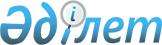 О признании утратившим силу распоряжения Президента Республики Казахстан от 30 апреля 1996 года № 2967Распоряжение Президента Республики Казахстан от 5 апреля 2011 года № 471

Подлежит опубликованию в Собрании

актов Президента и Правительства 

Республики Казахстан      

      Признать утратившим силу распоряжение Президента Республики Казахстан от 30 апреля 1996 года № 2967 "О концепциях общественной и экологической безопасности Республики Казахстан" (САПП Республики Казахстан, 1996 г., № 18, ст. 149).      Президент

      Республики Казахстан                       Н. Назарбаев
					© 2012. РГП на ПХВ «Институт законодательства и правовой информации Республики Казахстан» Министерства юстиции Республики Казахстан
				